Ampliación del Aprendizaje en el Hogar: Menú 6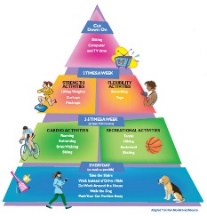 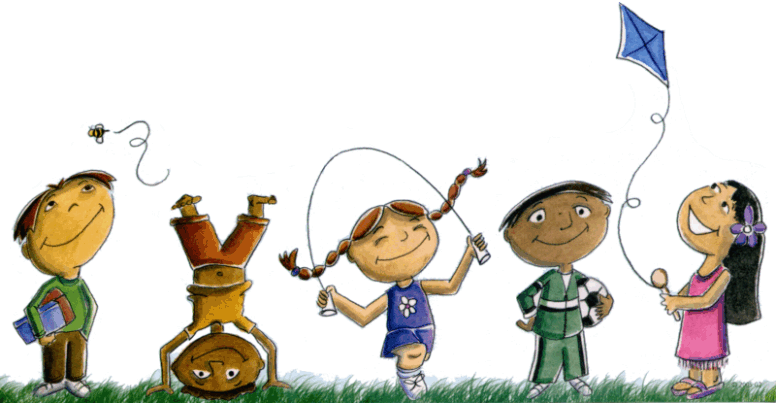          EDUCACIÓN FÍSICA: K-2 Maravillosos Paseos y LavadoInstrucciones:  Siga el plan para cada dia. Para accedar a un enlace, asegúrese de mantener presionado el botón Ctrl en su computadora cuando haga clic en el enlace.DÍA 1DÍA 2DÍA 3DÍA 4DÍA 5Meta de AprendizajeMantendré a mi familia segura y saludable lavándome las manos durante 20 segundos o más.Demostraré buen comportamiento al terminar todas las estaciones de actividad.Ayudaré a mi familia a tener buena salud llevando a un miembro de mi familia por mi sendero para caminar.Expresaré placer durante y después de mi caminata.Hablaré sobre mis sentimientos con un miembro de la familia durante una caminata final.Lenguaje Académico para HoySEGUROProtegida(o) de daños o peligros.COMPORTAMIENTOLa forma en que actúas, especialmente hacia los demás.BUENA SALUDEl estado de estar libre de enfermedad o lesión.DISFRUTEEl estado de felicidad causado por una cosa o evento.SENTIMIENTOSUn estado emocional o reacción. Los ejemplos son felices, tristes, enojados.CalentamientoWishy Washy Washer(GoNoodle)Be Nice(GoNoodle)Wishy Washy Washer(GoNoodle)Be Nice(GoNoodle)I Got A Feeling(GoNoodle)Actividad Diaria de MovimientoActividad 1: Walking Trail 1Use el paquete para crear un sendero para caminar con un miembro de la familia.Actividad 2: Walking Trail 2Camina por tu camino y termina todas las estaciones.Actividad 3: Walking Trail 3Camine y hable con un miembro de la familia.Actividad 4: Walking Trail 4Camina por tu camino y termina todas las estaciones.Actividad 5: Walking Trail 5Camine y hable con un miembro de la familia.Actividad Diaria de MovimientoCalendario DEAMCalendario DEAMCalendario DEAMCalendario DEAMCalendario DEAMAtención PlenaMelting(GoNoodle)Chin Up(GoNoodle)Live In The Moment(GoNoodle)Weather the Storm(GoNoodle)Melting(GoNoodle)¿Pude registrar mi tiempo activo total?¿SI or NO?¿SI or NO?¿SI or NO?¿SI or NO?¿SI or NO?¿Cómo me sentí?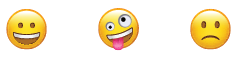 20 Segundos o MasCada caminata termina en una estación de lavado de manos.Mientras te lavas las manos, toca la canción 20 Seconds or More, de Hip Hop Public Health.(Apple Music, Spotify, YouTube, HHPH.org)Cada caminata termina en una estación de lavado de manos.Mientras te lavas las manos, toca la canción 20 Seconds or More, de Hip Hop Public Health.(Apple Music, Spotify, YouTube, HHPH.org)Cada caminata termina en una estación de lavado de manos.Mientras te lavas las manos, toca la canción 20 Seconds or More, de Hip Hop Public Health.(Apple Music, Spotify, YouTube, HHPH.org)Cada caminata termina en una estación de lavado de manos.Mientras te lavas las manos, toca la canción 20 Seconds or More, de Hip Hop Public Health.(Apple Music, Spotify, YouTube, HHPH.org)Cada caminata termina en una estación de lavado de manos.Mientras te lavas las manos, toca la canción 20 Seconds or More, de Hip Hop Public Health.(Apple Music, Spotify, YouTube, HHPH.org)